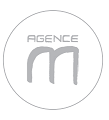     BIOGRAPHIE - Dominique PétinDominique Pétin est comédienne et chanteuse. Au théâtre, elle a notamment fait partie de la distribution de la trilogie L’histoire révélée du Canada français, 1608 à 1998, d’Alexis Martin. Elle enchaina ensuite, entre 2014 et 2018, des participations mémorables sur ces productions: Testament d’Éric Jean, Le pain et le vin d’Alexis Martin, Coco Chatel de Carl Ritchie, Le Wild West Show de Mani Soleymanlou, Camilien Houde « Le p’tit gars de Sainte-Marie » et Alpha et Oméga de Christian Vanasse, Daniel Brière et Alexis Martin. Depuis 2022, Dominique a foulé les planches de presque tous les grands théâtres au pays, merci à Un ennemi du Peuple de Lorraine Pintal, 1, 2, 3 de Mani Soleymanlou et les mises en lectures de Kukum, une production de Martin Leclerc. Au cinéma, on a pu la voir dans de nombreux films, dont les plus récents sont Et au pire, on se mariera de Léa Pool, Gabrielle de Louise Archambault et En terrains connus de Stéphane Lafleur. En 2019, Dominique rejoint la distribution de Bootlegger de Caroline Monnet. À la télévision, elle a joué, pour ne nommer que ceux-là, dans Destinées, L’auberge du chien noir Victor Lessard, 30 vies, Unité 9, Subito texto, Ruptures, Mon Fils et Nous. C’est en 2021 que Dominique s’illustre en tant que personnage principal dans la série de Sonia Bonspille Boileau, Pour toi flora. Elle a reçu, en 2006, le Masque de la meilleur interprétation féminine – rôle de soutien dans la pièce Wit (présentée au Théâtre de Quat’Sous) et en 1997 le prix Gémeaux de Meilleure interprétation féminine pour le rôle de Lyne dans Sous un ciel variable. Comme actrice, elle voue un grand amour pour le travail de création au théâtre, notamment avec le Nouveau Théâtre Expérimental. Elle collabore également avec l’École Nationale de théâtre depuis maintes années pour la sélection des candidats et fait du coaching de jeu pour les acteurs. 